                                             PROJETO DE LEI Nº     82       /2016“Dispõe sobre denominação de Viela no Parque Piratininga” A Câmara Municipal de Itaquaquecetuba, no uso das atribuições que lhe são conferidas pelo artigo 44, da Lei Orgânica do Município, RESOLVE:Art. 1º - A Viela 7 localizada entre as Ruas  Luciano Cordeiro e  Mário de Sá Cordeiro no Bairro Parque Piratininga neste município, passa a denominar-se  “Viela Camilo Broca”. Art. 2º - As despesas decorrentes da execução da presente Lei correrão por conta das dotações próprias do orçamento, suplementadas se necessário.Art. 3º - Esta Lei entrará em vigor na data de sua publicação, revogadas as disposições em contrário.Plenário Vereador Maurício Alves Braz, em 23 de maio de 2016.  Edson de Souza MouraEdson MouraVereador PT HISTÓRICO“Camilo Broca” e um personagem do livro do mesmo nome do autor Mário Cláudio, Camilo Broca é a história da família e antepassados de Camilo Castelo Branco autor da obra literária “Amor de Perdição”. De onde vem o grande romancista do romantismo Camilo é um personagem muito conhecido e mítico da história da nossa literatura, e isso torna este romance num livro indispensável. O romance "Camilo Broca", de Mário Cláudio, venceu por unanimidade o Premio Fernando Namora /Estoril-Sol. 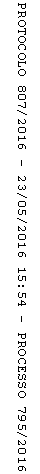 